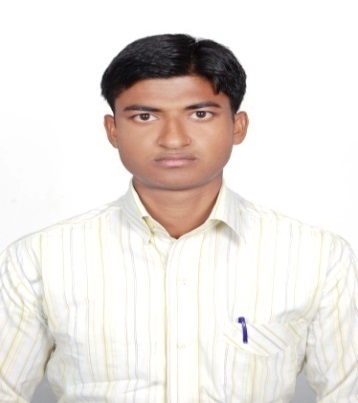 CURRICULUM VITAEMohammed Shahjad Alam TEL: +966538016015                                   EMAIL ID: shahzad.4162@gmail.comPOST APPLIED FOR:  MECHANICAL DRAFTSMANCAREER OBJECTIVESeeking a job for an Mechanical Draftsman position inside a company which will offer me professional growth and allows me to provide effective drafting solutions resulting in future career advancement opportunities.PROFESSIONAL SUMMARYHaving 10 years of experience in Saudi Arabia and India as a Mechanical Draftsman able to prepare Mechanical shop drawings and coordinating with Architectural and Electrical departments.NATURE OF JOB:All kinds of Electro-Mechanical work i.e. Air-Conditioning, Fire-Fighting, Plumbing and Drainage works.All kinds of Utility, Process Piping work i.e. Glycol, Steam, Condensate and Compressed Air works.Material submittals, RFI’s and any other Technical queries based on the requirement.Drafting MEP drawings. Site Supervised Building construction.   Prepare working drawings showing plans, Isometric, elevation, section, x-ref, Materials and finishes as well as aspects as per the scope of work and according programmed.Prepare Shop Drawing for Drainage work with slope.Prepare Shop Drawing for Utility Piping work with slope.Co-ordination with consultant and site engineer for Preparing As-Built Drawings.Prepared G.A & Detail Fabrication drawings with Bill of Material for Pressure vessels, API Tanks, Knowledge for using Codes for drawing preparation.Organize and maintain drawing registers and Drawings/Document folders and arrange plotting as required. Preparation of measurement sheets for the work completed.Preparation of sheet layouts for the work completed.Able to prepare Bill of Quantities (BOQ).Provide regular reports to senior management of progress on activities and projects undertaken by the group with emphasis on Co-ordination with the client regarding final documentation.Following the site engineer’s suggestions for many changes in running projects and taking necessary action.Drafted various drawings by using AutoCAD 2015 and latest version.PROFESSIONAL QUALIFICATION:                      Diploma in Mechanical Engineering 2010.                      Diploma in Draftsman from INDIAN INSTITUTE OF SKILLS TRAINING &                            DEVELOPMENT (IISDM) in the year 2010.  EDUCATIONAL QUALIFICATION:Intermediate(+2) of D P T S College CHAKIA (Bihar) in the year (2008 - 2010)Matriculation from BIHAR Board of R K D High School in the year 2006.STRENGHTS:Believe in teamwork. Honest, Commitment of work.PROFESSIONAL EXPERIENCE IN KSA:          Company		:	Manazel Construction Company.Place     		:           Riyadh, Saudi Arabia.Position		:	Mechanical Draftsman.Duration		:	March 2018 to till date.Company		:	Saudi Binladin Group -RPDPlace     		:           Jeddah, Saudi Arabia.Position		:	Mechanical Draftsman.Duration		:	Feb 2014, to Dec 2015.Company		:	MTTS (MODERN TIMES TECHNICAL SYSTEMS) –                                               A Group of CPC.Place     		:           Riyadh, Saudi Arabia.Position	            :	Mechanical Draftsman.Duration		:	2010 to 2013.PROFESSIONAL EXPERIENCE IN INDIA:          Company		:	Indiabulls Pvt Ltd.Place     		:           New Delhi.Position		:	Mechanical Draftsman.Duration		:	2007 to 2010.Company		:	Bharat Industrial Work Pvt Ltd.Place     		:           New Delhi.Position		:	Mechanical Draftsman.Duration		:	2016 to till date.COMPUETR SKILLS:          Operating system	:	Windows98, 2000, XP, Windows7, Windows8, Windows10.Drafting Software	:	AutoCAD 2000, AutoCAD2015.Graphic Software	:	3Ds Max, Adobe Photoshop, MS-Visio.MS-Office         	:	MS-Word, PowerPoint, Excel, Outlook.Computer Languages :	AutoCAD2015, ZWCAD2012.PERSONAL PROFILE:          Date of Birth	             :	22ndApril 1984.Marital status	             :	Married.Nationality	             :	Indian.Language Known	 :	English, Hindi, Arabic and Urdu.Communication Skill:	High proficiency in both Oral and Written in English.Visa Status	             :	Employment Visa.Iqama No. /Status	  :	2455497954 (Transferable).PASSPORT DETAILS:Passport Number	 :	  N-7532446.Issue Date	             :	  27/01/2016.Expiry Date	             :	  26/01/2026.Place of Issue	             :	  Patna (INDIA).Self-Explanation: Capable of handling jobs independently. Possessing excellent interpersonal and communication skills with high grasping power & learning attitude. Ability to communicate effectively establishes and maintains healthy relationships with all levels of management.Expected Salary:                                                                                                                                                                                                    Signature                                                                                                     (MOHAMMAD SHAHJAD)